Comité du programme et budgetVingt-sixième sessionGenève, 10 – 14 juillet 2017Propositions de modification de la politique en matière de placementsDocument établi par le SecrétariatEn septembre 2015, le Comité du programme et budget (PBC) a recommandé une politique révisée en matière de placements (WO/PBC/24/10) aux assemblées des États membres de l’OMPI et celle-ci a ensuite été adoptée par les assemblées (A/55/4).  La politique en matière de placements a été approuvée conformément aux articles 4.10 et 4.11 du Règlement financier, qui donnent au Directeur général le pouvoir, conformément à la politique de placement de l’Organisation approuvée par les États membres, de placer à court terme les fonds qui ne sont pas nécessaires pour faire face à des besoins immédiats et de placer à long terme les sommes inscrites au crédit de l’Organisation.  La politique s’applique aux placements détenus pour le compte de l’OMPI et de fonds en dépôt et couvre trois catégories de trésorerie :la trésorerie d’exploitation, dont l’Organisation a besoin pour répondre à ses besoins de paiements courants et pour s’assurer qu’un montant équivalent aux réserves visées est disponible sous forme de liquidités;la trésorerie stratégique, qui a d’ores et déjà été mise de côté et qui peut continuer à être mise de côté à l’avenir pour financer les obligations relatives à l’assurance maladie après la cessation de service (AMCS);  etla trésorerie principale, qui correspond au solde de trésorerie restant après déduction de la trésorerie d’exploitation et de la trésorerie stratégique.  La trésorerie principale n’est pas censée être utilisée à court terme (période de moins d’un an).Depuis l’adoption de la politique, des progrès ont été effectués en vue de la mise en œuvre de la politique d’ici à la fin de 2017.  Ainsi :le Comité consultatif pour les placements a été créé et a tenu plusieurs réunions, afin de recommander au Directeur général la répartition des actifs d’investissement conformément à son mandat.L’étude de la gestion actif-passif, qui sera utilisée dans la répartition des actifs de la trésorerie stratégique, a été réalisée par un conseiller financier professionnel, puis examinée par le Comité consultatif pour les placements.  La répartition initiale de la trésorerie stratégique, qui est déterminée par les caractéristiques financières et actuarielles des obligations relatives à l’AMCS, a été définie par le Comité consultatif pour les placements sur la base de l’étude de la gestion actif-passif, puis approuvée par le Directeur général.Une société de conseil en matière de placements a été engagée, à la suite d’un appel à propositions formel, afin d’aider le contrôleur et le Comité consultatif pour les placements à s’acquitter de leurs responsabilités concernant le placement des trois catégories de trésorerie, en application du paragraphe 9 des annexes I et II de la politique en matière de placements.  La situation financière internationale d’aujourd’hui, en particulier les décisions prises par les banques centrales d’imposer des taux d’intérêt bas, voire négatifs, pour certains types d’investissements généralement utilisés par les organisations non gouvernementales à des fins de placement, est complexe et nécessite une connaissance du secteur financier.  Ces compétences extérieures aideraient le Comité consultatif pour les placements, en particulier à définir les investissements initiaux.À la suite d’une recommandation émise par les conseillers en matière de placements, le contrôleur a proposé au Comité consultatif pour les placements de solder avant l’échéance l’emprunt contracté par l’Organisation auprès de la Banque cantonale de Genève et de la Banque cantonale vaudoise.  Cette décision était fondée sur une évaluation selon laquelle le taux de rendement des fonds investis en francs suisses était inférieur au taux d’intérêt pratiqué par les banques pour le remboursement de l’emprunt, malgré une petite pénalité pour remboursement anticipé.  En outre, le remboursement anticipé réduisait le risque, pour l’Organisation, d’être soumise à des taux d’intérêt négatifs pour les liquidités dépassant les seuils établis par les banques détenant des liquidités en francs suisses.  La proposition visant un remboursement anticipé de l’emprunt a été approuvée par le Comité consultatif pour les placements et le Directeur général et menée à bien en 2017.Un appel à propositions a été émis afin de recruter une banque qui servirait de dépositaire mondial de l’Organisation et qui serait chargée de détenir tous les investissements, de traiter toutes les acquisitions ou cessions de placements, de collecter les revenus des investissements, de recouvrer les taxes remboursables, de mettre à disposition un portail en ligne permettant le suivi en temps réel des avoirs investis et de faire rapport sur la performance des gestionnaires de fonds extérieurs.  L’appel à propositions est pratiquement terminé et le dépositaire mondial sera nommé d’ici à la fin du mois de mai 2017.En plus d’adopter la répartition des actifs pour la trésorerie stratégique, le Comité consultatif pour les placements a adopté, et le Directeur général a approuvé, une stratégie initiale de placement pour la trésorerie principale et la trésorerie d’exploitation, conformément aux limitations imposées par la politique en matière de placements en ce qui concerne la tolérance au risque, les contraintes de liquidités, la solvabilité, la monnaie des placements, la diversification des contreparties, les limites de crédit, les considérations éthiques et les classes d’actifs admissibles.Compte tenu des recommandations faites par les conseillers extérieurs en matière de placements et approuvées par le contrôleur, le Comité consultatif pour les placements a établi que l’engagement de gestionnaires de fonds extérieurs pour acquérir et gérer des portefeuilles comprenant divers placements ne serait pas dans l’intérêt optimal de l’Organisation.  Cela s’expliquait par le montant des taxes acquittées pour les services de gestion, par le coût des transactions liées à l’acquisition ou la cession de placements et par le rendement actuellement limité des investissements, en particulier en francs suisses mais aussi dans d’autres devises, compte tenu du coût de la couverture du risque de change par rapport au franc suisse.  Le Comité consultatif pour les placements a donc établi, avec l’approbation du Directeur général, que les placements seraient effectués dans le cadre de fonds d’investissement existants, dans lesquels l’Organisation pourrait acquérir des actions cotées en bourse.Lorsque le dépositaire mondial aura été nommé et qu’il aura pris ses fonctions, les placements pourront être définis et leur acquisition commencer.  La politique en matière de placements prévoit un processus formel d’appel à propositions afin de recruter des gestionnaires de fonds extérieurs, qui gèrent les fonds d’investissement existants.  La Division des finances s’est associée à la Division des achats et des voyages afin de mettre au point et de publier des appels à propositions visant l’acquisition d’investissements initiaux dans des fonds communs de placement en actions, des fonds de placement immobilier et des fonds d’obligations, conformément à la politique actuelle en matière de placements, adoptée en 2015.  L’objectif est de mener à bien l’acquisition de ces investissements, qui s’élèveront au total à environ 65% de la trésorerie principale et de la trésorerie stratégique avant la fin du troisième trimestre de 2017.Conformément aux dispositions de la politique en matière de placements (WO/PBC/24/10), l’une des responsabilités du Comité consultatif pour les placements est de procéder à un examen annuel de la politique en matière de placements sur la base des recommandations de modifications ou de mises à jour transmises par le contrôleur.  Sur demande du contrôleur, le conseiller extérieur en matière de placements a été prié de définir les éléments de la politique en vigueur qui limitent la capacité de l’Organisation d’atteindre ses objectifs de préserver le capital, d’assurer la trésorerie et de viser un rendement, compte tenu des conditions actuelles du marché et du rendement limité des placements.  Certaines propositions visant à améliorer la politique et à modifier les limitations actuelles ont été établies, qui sont nécessaires afin d’aligner la politique en matière de placements sur la stratégie de placement adoptée par le Comité consultatif pour les placements, conformément à la recommandation du contrôleur et avec l’approbation du Directeur général.L’adoption des propositions de modification offrira davantage de flexibilité, ce qui permettra à l’Organisation d’accroître ses investissements, en particulier dans les fonds d’obligations côtés en bourse.  Si les modifications étaient adoptées, l’objectif serait de mener à bien le placement de l’ensemble de la trésorerie principale et de la trésorerie stratégique d’ici à la fin de 2017.  Le contrôleur et le Comité consultatif pour les placements ont également examiné le Règlement financier pour déterminer s’il était nécessaire d’y apporter des modifications, afin d’éviter les conflits potentiels avec la politique en matière de placements.  Une fois approuvées par le Directeur général, les modifications apportées à la politique en matière de placements doivent être approuvées par l’Assemblée générale de l’OMPI.  Chacune des propositions de modification, accompagnée d’une explication des raisons qui la motivent, est reproduite dans l’annexe.Le paragraphe de décision ci-après est proposé.Le Comité du programme et budget (PBC) a recommandé que les assemblées des États membres de l’OMPI, chacune pour ce qui la concerne, approuvent les modifications apportées à la politique en matière de placements (document WO/PBC/26/4 Rev.).[Les annexes suivent]POLITIQUE EN MATIÈRE DE PLACEMENTS – TRÉSORERIE D’EXPLOITATION ET TRÉSORERIE PRINCIPALEA.	Champ d’application et objetDescription de l’investisseurL’Organisation Mondiale de la Propriété Intellectuelle (OMPI) a été créée en 1970 après l’entrée en vigueur de la Convention instituant l’Organisation Mondiale de la Propriété Intellectuelle conclue en 1967, remplaçant les Bureaux internationaux réunis pour la protection de la propriété intellectuelle, qui avaient été créés en 1893 pour administrer la Convention de Paris pour la protection de la propriété industrielle (1883) et la Convention de Berne pour la protection des œuvres littéraires et artistiques (1866).  L’OMPI a été reconnue institution spécialisée du système des Nations Unies en 1974.L’OMPI exécute toute une variété de tâches dans le domaine de la protection des droits de propriété intellectuelle.  Elle a notamment pour fonctions d’aider les gouvernements et les organisations à mettre en place les politiques, les structures et les compétences nécessaires pour exploiter le potentiel de la propriété intellectuelle au service du développement économique, de collaborer avec les États membres pour élaborer des lois internationales en matière de propriété intellectuelle, d’administrer les traités, de gérer des systèmes mondiaux d’enregistrement pour les marques, les dessins et modèles industriels et les appellations d’origine ainsi qu’un système de dépôt pour les brevets, de fournir des services de règlement des litiges et d’offrir une tribune permettant d’organiser des discussions en connaissance de cause et d’échanger des connaissances spécialisées.PouvoirsLa présente politique en matière de placements est établie conformément à deux articles du Règlement financier, à savoir l’article 4.10 qui donne au Directeur général le pouvoir de placer à court terme les fonds qui ne sont pas nécessaires pour faire face à des besoins immédiats conformément à la politique de placement de l’Organisation approuvée par les États membres, et l’article 4.11 qui lui donne le pouvoir de placer à long terme les sommes inscrites au crédit de l’Organisation conformément à la politique de placement de l’Organisation approuvée par les États membres.  La présente politique s’applique aux placements détenus pour le compte de l’OMPI et de fonds en dépôt et couvre deux catégories de trésorerie : la trésorerie d’exploitation et la trésorerie principale.  La trésorerie d’exploitation correspond à la trésorerie dont l’Organisation a besoin pour répondre à ses besoins de paiements courants et pour s’assurer qu’un montant équivalent aux réserves visées est disponible sous forme de liquidités.  La trésorerie principale correspond au solde de trésorerie restant après déduction de la trésorerie d’exploitation et de la trésorerie stratégique (sachant que cette dernière est soumise à une autre politique en matière de placements).  La trésorerie principale n’est pas censée être utilisée à court terme (période de moins d’un an).La présente politique fournit les principes généraux qui régissent les placements de l’Organisation et s’applique donc aux directives de placement communiquées aux gestionnaires de fonds extérieurs (définis au paragraphe 16).B.	Rôles et responsabilités des parties prenantesDirecteur généralLe Directeur général examine les rapports, propositions et recommandations présentés par le Comité consultatif pour les placements afin de donner son approbation finale en la matière.Conformément aux articles 4.10 et 4.11 du Règlement financier, le Directeur général informe régulièrement le Comité du programme et budget (PBC) des placements à court terme et à long terme.Comité consultatif pour les placementsLes membres du Comité consultatif pour les placements sont nommés par le Directeur général.  Un ordre de service établissant le comité est émis par le Directeur général.Ce comité joue le rôle de conseil auprès du Directeur général en ce qui concerne les placements de l’Organisation, conformément au chapitre 4, section C du Règlement financier et de son règlement d’exécution.  Ainsi, il peut émettre des avis sur le contenu de la politique en matière de placements, la stratégie, la répartition des actifs, les critères de performance appropriés et les directives de placement.  Ses responsabilités sont les suivantes :Exécution et suivi de la politique en matière de placementsLe Comité consultatif pour les placements est chargé de superviser la mise en œuvre de la politique en matière de placements et de suivre tous les aspects relatifs à la politique en matière de placements.  Les travaux qu’il entreprend reposent sur les propositions, les rapports et les recherches du trésorier et aboutissent à des recommandations du Comité consultatif pour les placements au Directeur général.Examen et mise à jour de la politique en matière de placementsLa politique en matière de placements est examinée chaque année par le Comité consultatif pour les placements sur la base des recommandations de modifications ou de mises à jour transmises par le contrôleur.À la suite de cet examen, les recommandations du Comité consultatif pour les placements sont soumises à l’approbation du Directeur général puis à celle des États membres.  La politique en matière de placements peut être soumise à des examens spéciaux en raison de certaines conditions de marché ou d’autres facteurs.Engagement et renvoi des gestionnaires de fonds extérieurs et du dépositaireLe Comité consultatif pour les placements, sur approbation du Directeur général, est responsable de l’engagement et du renvoi des gestionnaires de fonds extérieurs et du dépositaire (défini au paragraphe 17).Pour la sélection des gestionnaires de fonds extérieurs et du dépositaire, un appel à propositions a lieu conformément au cadre institutionnel applicable aux achats.  L’évaluation des propositions reçues ainsi que les recommandations y afférentes sont soumises au Comité consultatif pour les placements pour examen final.Les gestionnaires de fonds extérieurs doivent remplir les conditions initiales suivantes pour accéder au processus de sélection :Le gestionnaire doit se conformer à la législation et la réglementation en vigueur dans le pays concerné en matière de services financiers, y compris à l’autorité de l’organisme de réglementation compétent;Le gestionnaire doit s’efforcer de se conformer aux normes GIPS (ou Normes internationales de présentation des performances) et de fournir au minimum des historiques trimestriels de performances, lesquelles sont déclarées nettes et brutes des honoraires;Le gestionnaire doit fournir des informations détaillées sur l’histoire de l’entreprise, ses principaux membres du personnel, ses principaux clients, son barème d’honoraires et son personnel de soutien;Le gestionnaire doit expliciter la stratégie qui sera adoptée en matière de placements et démontrer que la stratégie adoptée a été respectée au fil du temps.Les gestionnaires de fonds extérieurs sélectionnés sont officiellement engagés à compter de la signature de leurs contrats de gestion de placements.  Ces contrats décrivent en détail les responsabilités des gestionnaires de fonds.  Sur recommandation du Comité consultatif pour les placements, lesdits contrats sont signés au nom de l’OMPI conformément au cadre institutionnel applicable aux achats.Suivi des gestionnaires de fonds extérieurs et du dépositaireLe Comité consultatif pour les placements, qui relève du Directeur général, veille à ce que les gestionnaires de fonds nommés remplissent leur mandat selon les obligations contractuelles énoncées dans le contrat de gestion de placements concerné, y compris dans les directives de placement figurant dans chaque contrat.  Ce travail se fera sur la base des rapports trimestriels envoyés par le Trésorier concernant les performances des gestionnaires de fonds extérieurs par rapport aux critères de performance et autres indicateurs de performance et sur la base des statistiques de performance et de risque fournies par le dépositaire.  Le Comité consultatif pour les placements entreprend un examen trimestriel (ou spécial, au besoin) des stratégies en matière de placements et tient régulièrement des réunions d’examen avec les gestionnaires de fonds extérieurs et d’autres prestataires de services.S’agissant au dépositaire, le Comité consultatif pour les placements, sur la base des rapports envoyés par le Trésorier et des rapports au Directeur général, se charge des aspects suivants :adhésion à l’accord-cadre de garde;adhésion à l’accord sur le niveau de services et aux critères de performance qui font partie de l’accord-cadre de garde;réunions d’examen de service régulières.Répartition des actifsLe Comité consultatif pour les placements détermine la répartition des actifs en ce qui concerne la trésorerie d’exploitation et la trésorerie principale.  Les recommandations du Comité consultatif pour les placements sont soumises à l’approbation du Directeur général.Afin de s’acquitter des responsabilités décrites au paragraphe 8, le comité peut s’adjoindre les services d’experts extérieurs à l’Organisation dotés d’une vaste expérience dans le secteur financier.  Le Comité consultatif pour les placements se réunit au moins une fois par trimestre.ContrôleurConformément à la règle 104.10, le pouvoir d’effectuer et de gérer avec prudence des placements conformément à la politique de placement approuvée par les États membres selon les articles 4.10 et 4.11 est délégué au contrôleur.Le contrôleur veille, en énonçant les directives appropriées, à ce que les fonds soient détenus dans des monnaies et des classes d’actifs placés de façon à réduire au maximum en priorité les risques afférents aux principaux fonds en conservant les liquidités nécessaires pour répondre aux besoins de trésorerie de l’Organisation.  En outre, les placements ainsi que les monnaies dans lesquelles ils sont libellés sont choisis par le contrôleur selon la présente politique en matière de placements et sur la base des rapports, recherches et propositions du trésorier et des recommandations du Comité consultatif pour les placements en la matière.Trésorier, Division des financesLe trésorier, qui relève du directeur financier et agit également en tant que secrétaire du Comité consultatif pour les placements, est responsable de l’exécution des activités de placement et de l’établissement des rapports relatifs à tous les placements réalisés.  Le Trésorier assure la liaison avec les gestionnaires de fonds extérieurs et le dépositaire et établit des rapports trimestriels sur l’état actuel des placements qui sont soumis au Comité consultatif pour les placements par le biais du contrôleur.  Ces rapports portent sur les performances réalisées par rapport à des critères de performance et à des statistiques de risque.  Le rôle du trésorier consiste également à suivre les critères qui aboutiraient à “placer sous surveillance” un gestionnaire de fonds extérieur dont le remplacement est envisagé.  Le rapport qui en résulte est soumis au Comité consultatif pour les placements par le biais du contrôleur.  Le trésorier entreprend également un examen de fin de mois des exécutions d’ordres.Les projections de mouvements de trésorerie pour les deux catégories de placements sont mises à jour sur une base mensuelle par le trésorier afin de garantir que des fonds suffisants sont disponibles dans les deux catégories pour répondre aux besoins de liquidités.  Le trésorier est également responsable de la gestion des relations avec les banques et toutes les autres contreparties financières ainsi que du suivi trimestriel de leurs notations.La responsabilité en matière de placements de la trésorerie d’exploitation incombe au Trésorier.  Elle inclut, mais ne se limite pas à :la création d’un portefeuille de placements qui répond aux besoins de liquidités de l’Organisation;la négociation avec des contreparties de placement établies et dans des classes d’actifs en adéquation avec les modalités de la présente politique en matière de placements;l’évaluation des relations avec les contreparties de placement et le maintien de relations avec lesdites contreparties, y compris la coordination de la documentation juridique;l’analyse du risque de crédit des contreparties;l’analyse du risque souverain;la surveillance des marchés financiers.Chaque trimestre, des rapports sur les performances en matière de trésorerie d’exploitation sont présentés par le trésorier au Comité consultatif pour les placements par le biais du contrôleur.Gestionnaires de fonds extérieursIl s’agit des personnes et des sociétés qui fournissent des services de gestion de placements où les actifs tels que les actions, les obligations et les valeurs immobilières sont gérés par des professionnels afin de répondre à des objectifs spécifiques de placement pour le compte de l’Organisation.DépositaireIl s’agit de l’institution financière responsable de la sauvegarde des actifs financiers de l’Organisation.  Le dépositaire détient les actifs tels que les actions et les obligations et veille au règlement de l’achat ou de la vente de ces actifs et à la collecte des recettes.  Le dépositaire peut fournir d’autres services tels que l’analyse des risques, le suivi de la performance des gestionnaires de fonds extérieurs et l’établissement de rapports de conformité.C.	Objectifs en matière de placements, tolérance au risque et contraintesObjectifsLes objectifs de la politique en matière de placements sont fixés à la règle 104.10.b) du règlement d’exécution, qui dispose que le contrôleur “veille à ce que les fonds soient détenus dans des monnaies et placés de façon à réduire les risques au minimum en conservant les liquidités nécessaires pour répondre aux besoins de trésorerie de l’Organisation”.  Par ordre d’importance, les principaux objectifs de gestion en matière de placements de l’Organisation sont i) la préservation du capital;  ii) la conservation de liquidités et iii) le taux de rendement compte tenu des contraintes découlant des points i) et ii).L’Organisation vise à atteindre un taux de rendement du marché chaque fois que possible et approprié à la fois en ce qui concerne la trésorerie d’exploitation et la trésorerie principale, conformément aux critères indiqués dans la section F ou bien à ceux définis dans les directives de placement respectives, selon le cas.  Lorsque, exceptionnellement, les taux d’intérêt négatifs l’emportent sur sa devise de référence, l’Organisation vise à réduire autant que possible l’impact de ces taux en confiant des placements à des contreparties ayant la notation requise, qui proposent des taux positifs ou des taux zéro.Tolérance au risqueLe niveau de risque pris doit être compatible avec les objectifs de placement définis pour la trésorerie d’exploitation et la trésorerie principale.  En ce qui concerne la trésorerie d’exploitation, la tolérance au risque est nulle.  S’agissant de la trésorerie principale, il est reconnu et admis que certains risques doivent être pris de manière à atteindre les objectifs de placement.  Compte tenu de l’objectif de préservation du capital, une plus grande tolérance au risque peut être admise lorsque certaines conditions du marché, comme les taux d’intérêt négatifs, prévalent.  Les niveaux de tolérance au risque sont déterminés et approuvés par le Directeur général sur la base des recommandations du Comité consultatif pour les placements.  Le Comité consultatif pour les placements est responsable de l’identification des risques et de leur suivi permanent.ContraintesLiquidités : les soldes de trésorerie d’exploitation, équivalents au niveau des réserves visées, font l’objet de placements à court terme (périodes ayant une échéance de moins de 12 mois) dans des classes d’actifs à faible risque, facilement convertibles en liquidités à coût faible voire nul.  L’objectif est de répondre aux besoins de liquidités de l’Organisation.  La trésorerie principale fait l’objet de placements  l’objectif de générer un rendement positif, déduction faite des frais de gestion.  Idéalement, la trésorerie principale est placée de manière à ce qu’une partie  soit accessible occasionnellement.L’examen effectué par le Comité consultatif pour les placements quant à la marche à suivre pour mettre en œuvre la politique en matière de placements, ainsi que les informations transmises par le conseiller extérieur en matière de placements, ont indiqué qu’il serait plus réaliste de s’orienter vers un objectif visant à générer un rendement positif, déduction faite des frais de gestion et des coûts de couverture des risques de change liés aux placements détenus dans des devises autres que le franc suisse, sur des périodes continues de cinq ans, compte tenu du faible rendement actuellement généré par les placements en francs suisses.  Ce point est particulièrement important, compte tenu du profil de risque de l’Organisation et de l’importance que revêt, d’une part, le fait de limiter les placements à risques et, d’autre part, de limiter la volatilité.  De ce fait, la troisième phrase a été modifiée en conséquence.Par ailleurs, puisque le remboursement des emprunts contractés auprès des banques cantonales a été entièrement mené à bien, la phrase “ce qui permettrait à l’avenir, par exemple, d’échelonner les paiements importants tels que les remboursements de prêts à leur échéance” est redondante et a été supprimée.Diversification des contreparties :Tous les placements de trésorerie d’exploitation et de trésorerie principale de l’Organisation peuvent être confiés à une seule et même institution à risque souverain et à notation AAA/Aaa, à condition que l’institution concernée puisse être identifiée et accepte d’effectuer les placements demandés.  La trésorerie d’exploitation peut aussi être répartie entre plusieurs institutions (quatre minimum, si possible), dont aucune ne peut détenir à elle seule plus de 30% de la trésorerie d’exploitation.  La trésorerie principale est répartie entre deux gestionnaires de fonds extérieurs au minimum.Les placements de trésorerie d’exploitation et de trésorerie principale ne peuvent être confiés qu’à des institutions   La deuxième phrase est supprimée du fait que la notation minimale pour chaque catégorie d’actifs est indiquée dans le tableau de la section D.La dernière phrase a également été supprimée.  Le prix des titres aurait baissé avant le déclassement, en deçà de la plus faible notation admise, à savoir BBB-.  En conséquence, vendre le titre à ce moment ne protège pas le portefeuille, mais aboutit simplement à une perte comptable.  Puisque l’expérience a montré que la majorité des titres déclassés recouvrent de la valeur avec le temps, une obligation générale de liquider les titres n’est peut-être pas dans l’intérêt optimal de l’Organisation.Les placements confiés à des filiales ou des sociétés affiliées d’une institution doivent être agrégés lors de la détermination du pourcentage de sommes placées auprès de l’institution concernée.  Les limites peuvent être dépassées temporairement en raison des fluctuations de change, de l’échéance des placements importants, de l’évolution des flux de trésorerie ou du déclassement des institutions.  En outre, en périodes de taux d’intérêt négatifs, en raison du nombre limité de contreparties disponibles, le niveau des placements de trésorerie d’exploitation confiés à des contreparties sélectionnées peut dépasser les niveaux de pourcentage prescrits.  Lorsque les niveaux sont dépassés, le contrôleur est immédiatement averti, et le trésorier tente de remédier à la situation dès que possible, sans pénalités.  Lorsque le niveau ne peut pas être facilement ajusté (en raison des coûts associés), la situation doit recueillir l’approbation du contrôleur.  Lorsque des taux d’intérêt négatifs doivent être assumés, les raisons détaillées de ces taux négatifs sont communiquées par le trésorier au contrôleur pour approbation par l’intermédiaire du directeur financier.Monnaie des placementsS’agissant des monnaies dans lesquelles les placements sont effectués, il convient de prendre en considération la monnaie dans laquelle les états financiers sont tenus, à savoir le franc suisse.Lorsque les placements sont libellés dans des monnaies autres que le franc suisse, le contrôleur peut autoriser, après consultation du Comité consultatif pour les placements, le recours à des instruments de couverture permettant de ramener à un minimum le risque découlant de la fluctuation de la monnaie des placements par rapport au franc suisse et d’éviter ainsi des rendements globaux d’investissement négatifs.  Les placements sur des produits dérivés à des fins spéculatives ne sont pas autorisés.Limites de créditLe montant total des placements dans une entité donnée ne doit pas excéder 5% du capital social de la banque ou de la société, tel que mentionné dans les états financiers les plus récemment publiés.  S’agissant des produits à revenu fixe, les placements peuvent représenter 5% maximum du montant total de l’émission.Considérations éthiquesEn matière de placements, il convient d’examiner si l’entité émettrice du placement a adopté les 10 principes du Pacte mondial des Nations Unies dans les domaines des droits de l’homme, des normes du travail, de l’environnement et de la lutte contre la corruption (www.unglobalcompact.org).  Toutes les activités de placement sont conformes aux principes énoncés dans la politique de l’OMPI en matière de prévention et de dissuasion de la corruption, de la fraude, de la collusion, de la coercition, du blanchiment d’argent et du financement du terrorisme.EmpruntsL’OMPI ne peut pas emprunter des fonds à des institutions afin d’optimiser les placements.  Les gestionnaires de fonds extérieurs ne peuvent pas non plus emprunter des fonds à des institutions afin d’optimiser les placements.D.	Classes d’actifs admissiblesLes classes d’actifs admissibles et leurs notations minimales requises sont décrites dans le tableau ci-dessous.  Les actifs de chacune de ces classes peuvent être détenus dans des monnaies autres que le franc suisse.  Les quatre phrases ajoutées, depuis “La trésorerie d’exploitation peut faire l’objet de…” jusqu’à “…ne peuvent pas dépasser 30% du total des placements de trésorerie principale”, l’ont été afin de limiter l’exposition à un seul émetteur et donc d’améliorer la diversification et de réduire les risques.  Il n’existait aucune limite précise dans la politique adoptée.La dernière phrase a été ajoutée afin de préciser que l’utilisation d’instruments communs de placement, qui peuvent favoriser la diversification et la réduction des risques, ainsi que réduire les coûts, est autorisée en lieu et place des placements individuels détenus directement.  Néanmoins, les instruments communs de placement seront soumis aux contraintes indiquées dans le tableau ci-dessous.Directives de placement à l’intention des gestionnaires de fonds extérieursLes gestionnaires de fonds extérieurs peuvent investir dans l’une des classes d’actifs ci-dessus, dans les limites de risque précisées dans les directives de placement.Les directives de placement, telles que définies par le Comité consultatif pour les placements et approuvées par le Directeur général, figurent dans chaque contrat de gestion des placements et comprennent au moins les informations suivantes :objectifs de placement, avec le rendement et le risque escomptés;style de gestion de portefeuille (gestion active ou passive);devise de base;critère de performance;monnaies admissibles;instruments admissibles;durée minimale et maximale du portefeuille;qualité des crédits;besoins de diversification.D’autres aspects, tels que la budgétisation des risques, sont examinés dans le cadre du mandat spécifique de gestion de placements extérieure.E.	Privilèges et immunités de l’OrganisationLorsque de nouveaux placements sont confiés à une contrepartie, l’Organisation indique que ces placements lui sont confiés sous réserve de ses privilèges et immunités.  Les contreparties acceptent de ne pas retenir d’impôts, ni de joindre les comptes/actifs pour les réclamations juridiques.F.	Évaluation des performancesRepèresLa trésorerie d’exploitation est gérée en interne en fonction du taux à trois mois Libor du franc suisse, du taux à trois mois Euribor de l’euro et du taux à trois mois des bons du Trésor du dollar américain ou en fonction de l’indicateur de référence qui est le plus applicable à l’instrument de placement respectif sur le marché considéré.La trésorerie principale est gérée par les gestionnaires de fonds extérieurs.  Chaque portefeuille de placements a un indicateur de performance précisé dans ses directives de placement.  Les critères de performance doivent être : i) sans ambiguïté, transparentes et simples;  ii) investissables et reproductibles;  iii) mesurables et stables;  iv) adaptés à la finalité de l’investissement;  et ) précisés à l’avance.Il a été jugé que la phrase initiale sous v) pouvait donner lieu à une erreur d’interprétation et être difficile à utiliser par le dépositaire aux fins d’évaluation.  Elle a donc été supprimée.Évaluation des performances et rapports sur les performancesS’agissant de la trésorerie principale, le dépositaire fait rapport chaque mois sur les performances des portefeuilles gérés à l’extérieur et veille à ce que les gestionnaires de fonds extérieurs aient adhéré à leurs directives de placement.  Les performances de la trésorerie gérée en interne et à l’extérieur sont calculées en francs suisses, hors fluctuation de change des monnaies dans lesquelles les fonds sont investis.Les performances de la trésorerie d’exploitation sont comparées grâce aux indicateurs appropriés.  Les performances des gestionnaires de fonds extérieurs sont mesurées par rapport à l’indicateur de référence et à d’autres indicateurs, tel que précisé dans les directives de placement.Les performances globales du portefeuille et les performances de rendement en francs suisses sont signalées chaque trimestre au Comité consultatif pour les placements.  Le rapport inclut les chiffres de performance comparatifs pour les trimestres précédents et l’année précédente.  Si un ou plusieurs gestionnaires de fonds extérieurs affichent une performance particulièrement mauvaise pendant trois mois ou plus, ou si une modification soudaine des performances d’un gestionnaire de fonds extérieur est observée sur un mois donné, le gestionnaire de fonds extérieur est contacté, et il doit justifier par écrit la modification de ses performances.  Si le gestionnaire de fonds extérieur continue d’être peu performant, le Comité consultatif pour les placements prend les mesures nécessaires pour veiller à ce qu’une stratégie et des mesures correctives soient mises en place à son égard.Les états financiers annuels divulguent toutes les informations relatives aux placements conformément aux normes comptables internationales du secteur public (normes IPSAS), et les placements sont soumis de ce fait à une vérification.  En outre, l’article 6.6 du Règlement financier stipule que le rapport de gestion financière établi pour chaque exercice comprend un rapport sur les investissements.LIMITES DE CRÉDITPour assurer la qualité du crédit et la cohérence de l’évaluation des crédits, l’Organisation s’appuie sur des agences de notation agréées pour déterminer la solvabilité.  À partir de 2015, les agences agréées sont Moody’s, Standard and Poor’s et Fitch IBCA.Les descriptions de la notation contenues dans le tableau ci-dessus ont été simplifiées pour indiquer uniquement si le placement est sûr ou bénéficie d’un haut rendement.  Il est admis que plus la notation est élevée, plus le risque de crédit perçu est faible.  Il a néanmoins été jugé que les descriptions relatives à un ensemble de notations, fournies dans le tableau d’origine, étaient trop générales pour une utilisation aux fins d’évaluation.À titre exceptionnel, des agences indépendantes équivalentes peuvent fournir des notations pour les titres qui ne sont notés par aucune des trois agences agréées.  Le recours à d’autres services de notation que ceux des trois agences agréées n’est autorisé que dans la mesure où le service de notation de remplacement semble être objectif et indépendant dans son analyse.  [L’annexe II suit]POLITIQUE EN MATIÈRE DE PLACEMENTS – TRÉSORERIE STRATÉGIQUEA.	Champ d’application et objetDescription de l’investisseurL’Organisation Mondiale de la Propriété Intellectuelle (OMPI) a été créée en 1970 après l’entrée en vigueur de la Convention instituant l’Organisation Mondiale de la Propriété Intellectuelle conclue en 1967, remplaçant les Bureaux internationaux réunis pour la protection de la propriété intellectuelle, qui avaient été créés en 1893 pour administrer la Convention de Paris pour la protection de la propriété industrielle (1883) et la Convention de Berne pour la protection des œuvres littéraires et artistiques (1866).  L’OMPI a été reconnue institution spécialisée du système des Nations Unies en 1974.L’OMPI exécute toute une variété de tâches dans le domaine de la protection des droits de propriété intellectuelle.  Elle a notamment pour fonctions d’aider les gouvernements et les organisations à mettre en place les politiques, les structures et les compétences nécessaires pour exploiter le potentiel de la propriété intellectuelle au service du développement économique, de collaborer avec les États membres pour élaborer des lois internationales en matière de propriété intellectuelle, d’administrer les traités, de gérer des systèmes mondiaux d’enregistrement pour les marques, les dessins et modèles industriels et les appellations d’origine ainsi qu’un système de dépôt pour les brevets, de fournir des services de règlement des litiges et d’offrir une tribune permettant d’organiser des discussions en connaissance de cause et d’échanger des connaissances spécialisées.PouvoirsLa présente politique en matière de placements est établie conformément à deux articles du Règlement financier, à savoir l’article 4.10 qui donne au Directeur général le pouvoir de placer à court terme les fonds qui ne sont pas nécessaires pour faire face à des besoins immédiats conformément à la politique de placement de l’Organisation approuvée par les États membres, et l’article 4.11 qui lui donne le pouvoir de placer à long terme les sommes inscrites au crédit de l’Organisation conformément à la politique de placement de l’Organisation approuvée par les États membres.  Étant donné le caractère à long terme des obligations relatives à la fourniture de prestations médicales aux fonctionnaires de l’OMPI pendant leur retraite (autrement connues sous le nom d’assurance maladie après la cessation de service), il a été convenu en septembre 2014 par le Comité du programme et budget (PBC) qu’une politique en matière de placements distincte devait être établie pour le financement de l’assurance maladie après la cessation de service, une recommandation qui a recueilli l’approbation des assemblées à leur cinquante-quatrième session en 2014.  La présente politique répond à cette exigence et s’applique à la trésorerie qui a d’ores et déjà été mise de côté et qui peut continuer à être mise de côté à l’avenir pour financer les obligations relatives à l’assurance maladie.  Cette trésorerie est identifiée comme de la trésorerie stratégique (à long terme).La présente politique fournit les principes généraux qui régissent les placements de l’Organisation et s’applique donc aux directives de placement communiquées aux gestionnaires de fonds extérieurs (définis au paragraphe 16).B.	Rôles et responsabilités des parties prenantesDirecteur généralLe Directeur général examine les rapports, propositions et recommandations présentés par le Comité consultatif pour les placements afin de donner son approbation finale en la matière.Conformément aux articles 4.10 et 4.11 du Règlement financier, le Directeur général informe régulièrement le Comité du programme et budget (PBC) des placements à court terme et à long terme.Comité consultatif pour les placementsLes membres du Comité consultatif pour les placements sont nommés par le Directeur général.  Un ordre de service établissant le comité est émis par le Directeur général.Ce comité joue le rôle de conseil auprès du Directeur général en ce qui concerne les placements de l’Organisation, conformément au chapitre 4, section C du Règlement financier et de son règlement d’exécution.  Ainsi, il peut émettre des avis sur le contenu de la politique en matière de placements, la stratégie, la répartition des actifs, les critères de performance appropriés et les directives de placement.  Ses responsabilités sont les suivantes :Exécution et suivi de la politique en matière de placementsLe Comité consultatif pour les placements est chargé de superviser la mise en œuvre de la politique en matière de placements et de suivre tous les aspects relatifs à la politique en matière de placements.  Les travaux qu’il entreprend reposent sur les propositions, les rapports et les recherches du trésorier et aboutissent à des recommandations du Comité consultatif pour les placements au Directeur général.Examen et mise à jour de la politique en matière de placementsLa politique en matière de placements est examinée chaque année par le Comité consultatif pour les placements sur la base des recommandations de modifications ou de mises à jour transmises par le contrôleur.  À la suite de cet examen, les recommandations du Comité consultatif pour les placements sont soumises à l’approbation du Directeur général puis à celle des États membres.  La politique en matière de placements peut être soumise à des examens spéciaux en raison de certaines conditions de marché ou d’autres facteurs.Engagement et renvoi des gestionnaires de fonds extérieurs et du dépositaireLe Comité consultatif pour les placements, sur approbation du Directeur général, est responsable de l’engagement et du renvoi des gestionnaires de fonds extérieurs et du dépositaire (défini au paragraphe 17).Pour la sélection des gestionnaires de fonds extérieurs et du dépositaire, un appel à propositions a lieu conformément au cadre institutionnel applicable aux achats.  L’évaluation des propositions reçues ainsi que les recommandations y afférentes sont soumises au Comité consultatif pour les placements pour examen final.Les gestionnaires de fonds extérieurs doivent remplir les conditions initiales suivantes pour accéder au processus de sélection :Le gestionnaire doit se conformer à la législation et la réglementation en vigueur dans le pays concerné en matière de services financiers, y compris à l’autorité de l’organisme de réglementation compétent;Le gestionnaire doit s’efforcer de se conformer aux normes GIPS (ou Normes internationales de présentation des performances) et de fournir au minimum des historiques trimestriels de performances, lesquelles sont déclarées nettes et brutes des honoraires;Le gestionnaire doit fournir des informations détaillées sur l’histoire de l’entreprise, ses principaux membres du personnel, ses principaux clients, son barème d’honoraires et son personnel de soutien;Le gestionnaire doit expliciter la stratégie qui sera adoptée en matière de placements et démontrer que la stratégie adoptée a été respectée au fil du temps.Les gestionnaires de fonds extérieurs sélectionnés sont officiellement engagés à compter de la signature de leurs contrats de gestion de placements.  Ces contrats décrivent en détail les responsabilités des gestionnaires de fonds.  Sur recommandation du Comité consultatif pour les placements, lesdits contrats sont signés au nom de l’OMPI conformément au cadre institutionnel applicable aux achats.Suivi des gestionnaires de fonds extérieurs et du dépositaireLe Comité consultatif pour les placements, qui relève du Directeur général, veille à ce que les gestionnaires de fonds nommés remplissent leur mandat selon les obligations contractuelles énoncées dans le contrat de gestion de placements concerné, y compris dans les directives de placement figurant dans chaque contrat.  Ce travail se fera sur la base des rapports trimestriels envoyés par le Trésorier concernant les performances des gestionnaires de fonds extérieurs par rapport aux critères de performance et autres indicateurs de performance et sur la base des statistiques de performance et de risque fournies par le dépositaire.  Le Comité consultatif pour les placements entreprend un examen trimestriel (ou spécial, au besoin) des stratégies en matière de placements et tient régulièrement des réunions d’examen avec les gestionnaires de fonds extérieurs et d’autres prestataires de services.S’agissant au dépositaire, le Comité consultatif pour les placements, sur la base des rapports envoyés par le Trésorier et des rapports au Directeur général, se charge des aspects suivants :adhésion à l’accord-cadre de garde;adhésion à l’accord sur le niveau de services et aux critères de performance qui font partie de l’accord-cadre de garde;réunions d’examen de service régulières.Répartition des actifsLa répartition des actifs en ce qui concerne la trésorerie stratégique est déterminée par les caractéristiques financières et actuarielles des obligations relatives à l’assurance maladie après la cessation de service.  La répartition initiale est déterminée par le Comité consultatif pour les placements sur la base d’une étude de la gestion actif-passif réalisée par un conseiller financier professionnel puis est approuvée par le Directeur général.  Par la suite, la répartition des actifs stratégiques est examinée durant un cycle de trois par le biais d’une étude de la gestion actif-passif.  Les résultats de ces études sont examinés par le Comité consultatif pour les placements, qui recommandera les ajustements à apporter à la composition du portefeuille de placements.  Ces recommandations sont soumises à l’approbation du Directeur général.Afin de s’acquitter des responsabilités décrites au paragraphe 8, le comité peut s’adjoindre les services d’experts extérieurs à l’Organisation dotés d’une vaste expérience dans le secteur financier.  Le Comité consultatif pour les placements se réunit au moins une fois par trimestre.ContrôleurConformément à la règle 104.10, le pouvoir d’effectuer et de gérer avec prudence des placements conformément à la politique de placement approuvée par les États membres selon les articles 4.10 et 4.11 est délégué au contrôleur.Le contrôleur veille, en énonçant les directives appropriées, à ce que les fonds soient détenus dans des monnaies et des classes d’actifs, conformément à la répartition des actifs approuvée par le Directeur général, de façon à réduire au maximum en priorité les risques afférents aux principaux fonds en conservant les liquidités nécessaires pour répondre aux besoins de trésorerie de l’Organisation.  En outre, les placements ainsi que les monnaies dans lesquelles ils sont libellés sont choisis par le contrôleur selon la présente politique en matière de placements et sur la base des rapports, recherches et propositions du trésorier et des recommandations du Comité consultatif pour les placements en la matière.Trésorier, Division des financesLe trésorier, qui relève du directeur financier et agit également en tant que secrétaire du Comité consultatif pour les placements, est responsable de l’exécution des activités de placement et de l’établissement des rapports relatifs à tous les placements réalisés.  Le Trésorier assure la liaison avec les gestionnaires de fonds extérieurs et le dépositaire et établit des rapports trimestriels sur l’état actuel des placements qui sont soumis au Comité consultatif pour les placements par le biais du contrôleur.  Ces rapports portent sur les performances réalisées par rapport à des critères de performance et à des statistiques de risque.  Le rôle du trésorier consiste également à suivre les critères qui aboutiraient à “placer sous surveillance” un gestionnaire de placements dont le remplacement est envisagé.  Le rapport qui en résulte est soumis au Comité consultatif pour les placements par le biais du contrôleur.  Ce dernier entreprend également un examen de fin de mois des exécutions d’ordres et surveille les marchés financiers.Le trésorier est responsable de la gestion des relations avec les banques et toutes les autres contreparties financières ainsi que du suivi trimestriel de leurs notations.Gestionnaires de fonds extérieursIl s’agit des personnes et des sociétés qui fournissent des services de gestion de placements où les actifs tels que les actions, les obligations et les valeurs immobilières sont gérés par des professionnels afin de répondre à des objectifs spécifiques de placement pour le compte de l’Organisation.DépositaireIl s’agit de l’institution financière responsable de la sauvegarde des actifs financiers de l’Organisation.  Le dépositaire détient les actifs tels que les actions et les obligations et veille au règlement de l’achat ou de la vente de ces actifs et à la collecte des recettes.  Le dépositaire peut fournir d’autres services tels que l’analyse des risques, le suivi de la performance des gestionnaires de fonds extérieurs et l’établissement de rapports de conformité.C.	Objectifs en matière de placements, tolérance au risque et contraintesObjectifsLa trésorerie stratégique fait l’objet de placements à long terme en vue d’une croissance du capital et donc d’un rendement global positif au fil du temps.  Les principes généraux de la gestion des placements de l’Organisation, à savoir i) la préservation du capital, ii) les liquidités et iii) les taux de rendement dans les limites de i) et ii) sont définis comme suit :préservation du capital – le portefeuille vise au minimum à préserver le capital sur le long terme;liquidités – une partie du portefeuille est investie dans des instruments qui sont cotés en bourse et pourraient donc être facilement vendus dans la plupart des conditions de marché.  La trésorerie stratégique n’a actuellement pas besoin de liquidités à court ou moyen terme;rendement – le rendement moyen à long terme doit être supérieur ou égal au taux de rendement utilisé comme taux d’actualisation pour évaluer le montant du passif afin de réduire au maximum tout écart de financement.Conformément aux recommandations de l’étude de la gestion actif-passif, l’Organisation vise à atteindre un équilibre entre ces trois principes.  Il est admis qu’il ne sera peut-être pas toujours possible de satisfaire ces trois principes à la fois.L’objectif est d’atteindre un taux de couverture de % de l’obligation relative à l’assurance maladie après la cessation de service en ;  le nombre d’années est fonction de l’exigence d’obtenir un rendement global positif à un niveau de risque acceptable.Compte tenu des résultats de l’étude de la gestion actif-passif réalisée par un consultant externe, le Comité consultatif pour les placements a adopté un taux de couverture de 90% de l’obligation relative à l’AMCS en 20 ans, qui sera utilisé pour choisir les placements à acquérir pour la trésorerie stratégique.  En conséquence, la fourchette de 80% à 100% de l’obligation a été supprimée.  La note de bas de page 10 correspondante a également été supprimée puisqu’elle est désormais redondante.Tolérance au risqueLe niveau de risque pris doit être compatible avec les objectifs de placement relatifs à la trésorerie stratégique, tel que décrit dans la section C (“Objectifs”) ci-dessus.  S’agissant de la trésorerie principale, il est reconnu et admis que certains risques doivent être pris de manière à atteindre les objectifs de placement.  Compte tenu des objectifs en matière de trésorerie stratégique, le profil de risque permet d’accepter les placements caractérisés par une certaine volatilité.  Les niveaux de tolérance au risque sont déterminés et approuvés par le Directeur général sur la base des recommandations du Comité consultatif pour les placements.  Le Comité consultatif pour les placements est responsable de l’identification des risques et de leur suivi permanent.ContraintesDiversification des contreparties :L’ensemble des placements de trésorerie stratégique de l’OMPI, qu’ils aient été acquis directement ou dans le cadre de fonds communs de placement, seront conservés par le dépositaire pour le compte de l’OMPI.  Le dépositaire ne gère pas les fonds mais joue simplement le rôle d’un mandataire chargé de collecter les revenus et de traiter les acquisitions ou cessions de placements.  Seul un montant minimal sera détenu sous forme de liquidités et sera investi dès que possible.  En conséquence, compte tenu de la révision des projets de placement, cet alinéa n’est plus applicable aux placements de trésorerie stratégique.Afin de simplifier la présentation, toutes les informations relatives aux classes d’actifs pouvant être acquis et à la notation correspondant à chaque classe sont indiquées dans le tableau de la section D ci-dessous.Les placements confiés à des filiales ou des sociétés affiliées d’une institution doivent être agrégés lors de la détermination du pourcentage de sommes placées auprès de l’institution concernée.  Les limites peuvent être dépassées temporairement en raison des fluctuations de change, de l’échéance des placements importants, de l’évolution des flux de trésorerie ou du déclassement des institutions.  Lorsque les niveaux sont dépassés, le trésorier, en lien avec les gestionnaires de fonds extérieurs, tente de remédier à la situation dès que possible, sans pénalités.  Lorsque les niveaux ne peuvent pas être facilement ajustés (en raison des coûts associés), la situation doit recueillir l’approbation du contrôleur.Monnaie des placementsS’agissant des monnaies dans lesquelles les placements sont effectués, il convient de prendre en considération la monnaie dans laquelle les états financiers sont tenus, à savoir le franc suisse.Lorsque les placements sont libellés dans des monnaies autres que le franc suisse, les gestionnaires de fonds extérieurs déterminent, conformément aux directives de placement publiées, le recours à des instruments de couverture permettant de ramener à un minimum le risque découlant de la fluctuation de la monnaie des placements par rapport au franc suisse et d’éviter ainsi des rendements globaux d’investissement négatifs.  Les placements sur des produits dérivés à des fins spéculatives ne sont pas autorisés.Limites de créditLe montant total des placements dans une entité donnée ne doit pas excéder 5% du capital social de la banque ou de la société, tel que mentionné dans les états financiers les plus récemment publiés.  S’agissant des produits à revenu fixe, les placements peuvent représenter 5% maximum du montant total de l’émission.Considérations éthiquesEn matière de placements, il convient d’examiner si l’entité émettrice du placement a adopté les 10 principes du Pacte mondial des Nations Unies dans les domaines des droits de l’homme, des normes du travail, de l’environnement et de la lutte contre la corruption (www.unglobalcompact.org).  Toutes les activités de placement sont conformes aux principes énoncés dans la politique de l’OMPI en matière de prévention et de dissuasion de la corruption, de la fraude, de la collusion, de la coercition, du blanchiment d’argent et du financement du terrorisme.EmpruntsLes gestionnaires de fonds extérieurs ne peuvent pas emprunter des fonds à des institutions afin d’optimiser les placements.D.	Classes d’actifs admissiblesLes classes d’actifs admissibles et leurs notations minimales requises sont décrites dans le tableau ci-dessous.  Les actifs de chacune de ces classes peuvent être détenus dans des monnaies autres que le franc suisse..Le texte ci-dessus a été ajouté afin de limiter l’exposition à un seul émetteur et donc d’améliorer la diversification et de réduire les risques.  Il n’existait aucune limite précise dans la politique adoptée.

La dernière phrase a été ajoutée afin de préciser que l’utilisation d’instruments communs de placement, qui peuvent favoriser la diversification et la réduction des risques, ainsi que réduire les coûts, est autorisée en lieu et place des placements individuels détenus directement.  Néanmoins, les instruments collectifs de placement seront soumis aux contraintes indiquées dans le tableau ci-dessous.Directives de placement à l’intention des gestionnaires de fonds extérieursLes gestionnaires de fonds extérieurs peuvent investir dans l’une des classes d’actifs ci-dessus, dans les limites précisées par l’étude de la gestion actif-passif. Compte tenu de la recommandation des conseillers en placements, le Comité consultatif pour les placements a adopté une méthode visant à utiliser essentiellement des fonds autorisés à la vente publique pour des placements dans des obligations (revenu fixe), des actions et des fonds immobiliers, afin de limiter le coût élevé lié à l’acquisition de placements directs par l’intermédiaire de gestionnaires de fonds et compte tenu des placements limités actuellement disponibles sur le marché, en particulier s’agissant des portefeuilles libellés en francs suisses.  Les directives à l’intention des gestionnaires de fonds contiendront des précisions à ce sujet.Les directives de placement, telles que définies par le Comité consultatif pour les placements et approuvées par le Directeur général, figurent dans chaque contrat de gestion des placements et comprennent au moins les informations suivantes :objectifs de placement, avec le rendement et le risque escomptés;style de gestion de portefeuille (gestion active ou passive);devise de base;critère de performance;monnaies admissibles;instruments admissibles;durée minimale et maximale du portefeuille;qualité des crédits;besoins de diversification.D’autres aspects, tels que la budgétisation des risques, sont examinés dans le cadre du mandat spécifique de gestion de placements extérieure.E.	Privilèges et immunités de l’OrganisationLorsque de nouveaux placements sont confiés à une contrepartie, l’Organisation indique que ces placements lui sont confiés sous réserve de ses privilèges et immunités.  Les contreparties acceptent de ne pas retenir d’impôts, ni de joindre les comptes/actifs pour les réclamations juridiques.F.	Évaluation des performancesRepèresLa trésorerie stratégique est gérée par les gestionnaires de fonds extérieurs.  Chaque portefeuille de placements a un indicateur de performance précisé dans ses directives de placement.  Les critères de performance doivent être : i) sans ambiguïté, transparentes et simples;  ii) investissables et reproductibles;  iii) mesurables et stables;  iv) adaptés à la finalité de l’investissement;  et v) précisés à l’avance.Il a été jugé que la phrase initiale sous v) pouvait donner lieu à une erreur d’interprétation et être difficile à utiliser par le dépositaire aux fins d’évaluation.  Elle a donc été supprimée.Évaluation des performances et rapports sur les performancesLe dépositaire fait rapport chaque mois sur les performances des portefeuilles gérés à l’extérieur et veille à ce que les gestionnaires de fonds extérieurs aient adhéré à leurs directives de placement.  Les performances sont calculées en francs suisses, hors fluctuation de change des monnaies dans lesquelles les fonds sont investis.Les performances des gestionnaires de fonds extérieurs sont mesurées par rapport à l’indicateur de référence et à d’autres indicateurs, tel que précisé dans les directives de placement.Les performances globales du portefeuille et les performances de rendement en francs suisses sont signalées chaque trimestre au Comité consultatif pour les placements.  Le rapport inclut les chiffres de performance comparatifs pour les trimestres précédents et l’année précédente.  Si un ou plusieurs gestionnaires de fonds extérieurs affichent une performance particulièrement mauvaise pendant trois mois ou plus, ou si une modification soudaine des performances d’un gestionnaire de fonds extérieur est observée sur un mois donné, le gestionnaire de fonds extérieur est contacté, et il doit justifier par écrit la modification de ses performances.  Si le gestionnaire de fonds extérieur continue d’être peu performant, le Comité consultatif pour les placements prend les mesures nécessaires pour veiller à ce qu’une stratégie et des mesures correctives soient mises en place à son égard.Les états financiers annuels divulguent toutes les informations relatives aux placements conformément aux normes comptables internationales du secteur public (normes IPSAS), et les placements sont soumis de ce fait à une vérification.  En outre, l’article 6.6 du Règlement financier stipule que le rapport de gestion financière établi pour chaque exercice comprend un rapport sur les investissements.LIMITES DE CRÉDITPour assurer la qualité du crédit et la cohérence de l’évaluation des crédits, l’Organisation s’appuie sur des agences de notation agréées pour déterminer la solvabilité.  À partir de 2015, les agences agréées sont Moody’s, Standard and Poor’s et Fitch IBCA.Les descriptions de la notation contenues dans le tableau ci-dessus ont été simplifiées pour indiquer uniquement si le placement est sûr ou bénéficie d’un haut rendement.  Il est admis que plus la notation est élevée, plus le risque de crédit perçu est faible.  Il a néanmoins été jugé que les descriptions relatives à un ensemble de notations, fournies dans le tableau d’origine, étaient trop générales pour une utilisation aux fins d’évaluation.À titre exceptionnel, des agences indépendantes équivalentes peuvent fournir des notations pour les titres qui ne sont notés par aucune des trois agences agréées.  Le recours à d’autres services de notation que ceux des trois agences agréées n’est autorisé que dans la mesure où le service de notation de remplacement semble être objectif et indépendant dans son analyse.[Fin de l’annexe II et du document]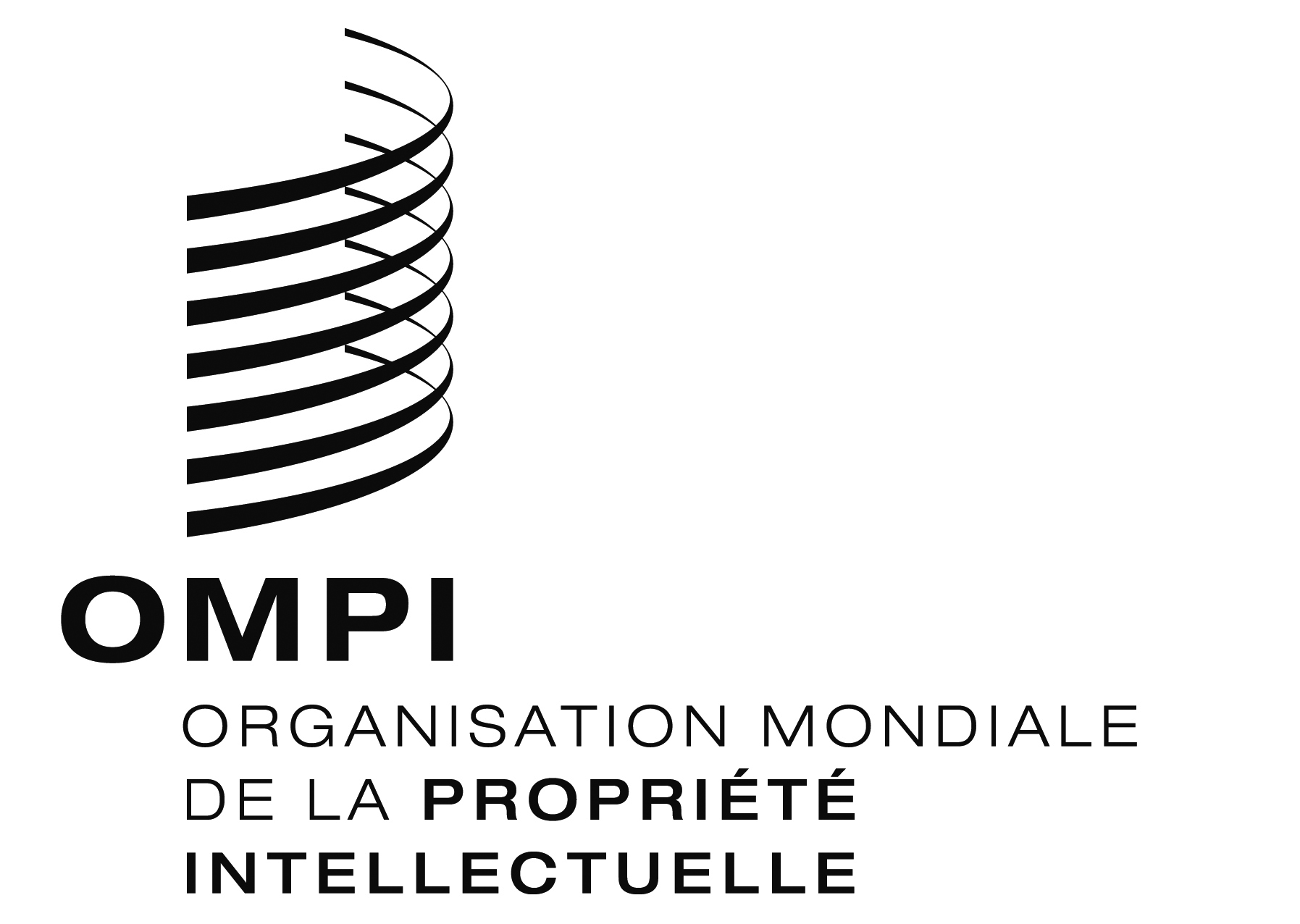 FWO/PBC/26/4 REV.WO/PBC/26/4 REV.WO/PBC/26/4 REV.ORIGINAL : anglais ORIGINAL : anglais ORIGINAL : anglais DATE : 2 juin 2017 DATE : 2 juin 2017 DATE : 2 juin 2017 Notations minimalesNotations minimalesà court terme (12 mois maximum)à long terme (plus de 12 mois)Raison de la modificationTrésorerie ou équivalentTrésorerie ou équivalentTrésorerie ou équivalentDépôts à vue, comptes d’épargne ou comptes de dépôtA-2/P-2Ce type de placement serait utilisé avant tout pour la trésorerie d’exploitation.  Les conseillers de l’OMPI en matière de placements recommandent une notation plus élevée s’il y a lieu, compte tenu du profil de risque de l’OMPI pour ces liquidités gérées collectivement.Certificats de dépôts/dépôts à termeA-2/P-2Ce type de placement serait utilisé avant tout pour la trésorerie d’exploitation.  Les conseillers de l’OMPI en matière de placements recommandent une notation plus élevée s’il y a lieu, compte tenu du profil de risque de l’OMPI pour ces liquidités gérées collectivement.Dépôts structurésA-2/P-2Ce type de placement serait utilisé avant tout pour la trésorerie d’exploitation.  Les conseillers de l’OMPI en matière de placements recommandent une notation plus élevée s’il y a lieu, compte tenu du profil de risque de l’OMPI pour ces liquidités gérées collectivement.Dépôts croisés dans deux devisesA-2/P-2Ce type de placement serait utilisé avant tout pour la trésorerie d’exploitation.  Les conseillers de l’OMPI en matière de placements recommandent une notation plus élevée s’il y a lieu, compte tenu du profil de risque de l’OMPI pour ces liquidités gérées collectivement.Investissements sur les marchés monétairesInvestissements sur les marchés monétairesInvestissements sur les marchés monétairesBillet de trésorerieA-3/P-3BBB-/Baa3Mise/prise en pension de titresA-2/P-2Ce type de placement serait utilisé avant tout pour la trésorerie d’exploitation.  Les conseillers de l’OMPI en matière de placements recommandent une notation plus élevée s’il y a lieu, compte tenu du profil de risque de l’OMPI pour ces liquidités gérées collectivement.Acceptation bancaireA-2/P-2Ce type de placement serait utilisé avant tout pour la trésorerie d’exploitation.  Les conseillers de l’OMPI en matière de placements recommandent une notation plus élevée s’il y a lieu, compte tenu du profil de risque de l’OMPI pour ces liquidités gérées collectivement.Obligations, effets ou autres obligations et autres produits à revenu fixeObligations, effets ou autres obligations et autres produits à revenu fixeObligations, effets ou autres obligations et autres produits à revenu fixeObligations d’ÉtatCompte tenu des possibilités limitées disponibles sur le marché actuel, les conseillers de l’OMPI en matière de placements considèrent qu’il serait important de diversifier les placements afin d’y inclure tous les produits à revenu fixe constituant des placements sûrs.Obligations sous-souveraines (provinciales, municipales territoriales)Compte tenu des possibilités limitées disponibles sur le marché actuel, les conseillers de l’OMPI en matière de placements considèrent qu’il serait important de diversifier les placements afin d’y inclure tous les produits à revenu fixe constituant des placements sûrs.Obligations supranationalesCompte tenu des possibilités limitées disponibles sur le marché actuel, les conseillers de l’OMPI en matière de placements considèrent qu’il serait important de diversifier les placements afin d’y inclure tous les produits à revenu fixe constituant des placements sûrs.Placements privésCompte tenu des possibilités limitées disponibles sur le marché actuel, les conseillers de l’OMPI en matière de placements considèrent qu’il serait important de diversifier les placements afin d’y inclure tous les produits à revenu fixe constituant des placements sûrs.Obligations d’entreprisesA-3/P-3BBB-/Baa3Compte tenu des possibilités limitées disponibles sur le marché actuel, les conseillers de l’OMPI en matière de placements considèrent qu’il serait important de diversifier les placements afin d’y inclure tous les produits à revenu fixe constituant des placements sûrs.Obligations d’ÉtatCompte tenu des possibilités limitées disponibles sur le marché actuel, les conseillers de l’OMPI en matière de placements considèrent qu’il serait essentiel de diversifier les placements afin d’y inclure certains produits à revenu fixe et à haut rendement serait.  Cette approche permettrait de conserver des avoirs comportant des obligations qui ont été déclassées si le gestionnaire du fonds juge que cela est dans l’intérêt des participants.Obligations sous-souveraines (provinciales, municipales territoriales)Compte tenu des possibilités limitées disponibles sur le marché actuel, les conseillers de l’OMPI en matière de placements considèrent qu’il serait essentiel de diversifier les placements afin d’y inclure certains produits à revenu fixe et à haut rendement serait.  Cette approche permettrait de conserver des avoirs comportant des obligations qui ont été déclassées si le gestionnaire du fonds juge que cela est dans l’intérêt des participants.Obligations supranationalesCompte tenu des possibilités limitées disponibles sur le marché actuel, les conseillers de l’OMPI en matière de placements considèrent qu’il serait essentiel de diversifier les placements afin d’y inclure certains produits à revenu fixe et à haut rendement serait.  Cette approche permettrait de conserver des avoirs comportant des obligations qui ont été déclassées si le gestionnaire du fonds juge que cela est dans l’intérêt des participants.Obligations d’entreprisesCompte tenu des possibilités limitées disponibles sur le marché actuel, les conseillers de l’OMPI en matière de placements considèrent qu’il serait essentiel de diversifier les placements afin d’y inclure certains produits à revenu fixe et à haut rendement serait.  Cette approche permettrait de conserver des avoirs comportant des obligations qui ont été déclassées si le gestionnaire du fonds juge que cela est dans l’intérêt des participants.ImmobilierImmobilierImmobilierSociétés civiles de placement immobilier (SCPI)sans objetsans objetCette option est ajoutée afin de permettre les placements dans des fonds immobiliers diversifiés dont la structure juridique ne correspond pas à celle des SCPI.MOODY’SMOODY’SSTANDARD & 
POOR’SSTANDARD & 
POOR’SFITCHFITCHLong 
termeCourt 
termeLong 
termeCourt 
termeLong 
termeCourt 
termeAaaP-1AAAA-1+AAAF1+Placement sûrAa1P-1AA+A-1+AA+F1+Placement sûrAa2P-1AAA-1+AAF1+Placement sûrAa3P-1AA-A-1+AA-F1+Placement sûrA1P-1A+A-1A+F1Placement sûrA2P-1AA-1AF1Placement sûrA3P-2A-A-2A-F2Placement sûrBaa1P-2BBB+A-2BBB+F2Placement sûrBaa2P-3BBBA-3BBBF3Placement sûrBaa3P-3BBB-A-3BBB-F3Placement sûrBa1Pas de premier ordreBB+BBB+BHaut rendementBa2Pas de premier ordreBBBBBBHaut rendementBa3Pas de premier ordreBB-BBB-BHaut rendementB1Pas de premier ordreB+BB+BHaut rendementB2Pas de premier ordreBBBBHaut rendementB3Pas de premier ordreB-BB-BHaut rendementCaa1Pas de premier ordreCCC+CCCCCHaut rendementCaa2Pas de premier ordreCCCCCCCCHaut rendementCaa3Pas de premier ordreCCC-CCCCCHaut rendementCaPas de premier ordreCCCCCCCHaut rendementCaPas de premier ordreCCCCCCHaut rendementCPas de premier ordreD/DDD/En défautPas de premier ordreD//En défautNotations minimalesNotations minimalesà court terme (12 mois maximum)à long terme (plus de 12 mois)Raison de la modificationTrésorerie ou équivalentTrésorerie ou équivalentTrésorerie ou équivalentDépôts à vue, comptes d’épargne ou comptes de dépôtA-2/P-2Ce type de placement serait utilisé avant tout pour la trésorerie d’exploitation.  Les conseillers de l’OMPI en matière de placements recommandent une notation plus élevée s’il y a lieu, compte tenu du profil de risque de l’OMPI pour ces liquidités gérées collectivement.Certificats de dépôts/dépôts à termeA-2/P-2Ce type de placement serait utilisé avant tout pour la trésorerie d’exploitation.  Les conseillers de l’OMPI en matière de placements recommandent une notation plus élevée s’il y a lieu, compte tenu du profil de risque de l’OMPI pour ces liquidités gérées collectivement.Dépôts structurésA-2/P-2Ce type de placement serait utilisé avant tout pour la trésorerie d’exploitation.  Les conseillers de l’OMPI en matière de placements recommandent une notation plus élevée s’il y a lieu, compte tenu du profil de risque de l’OMPI pour ces liquidités gérées collectivement.Dépôts croisés dans deux devisesA-2/P-2Ce type de placement serait utilisé avant tout pour la trésorerie d’exploitation.  Les conseillers de l’OMPI en matière de placements recommandent une notation plus élevée s’il y a lieu, compte tenu du profil de risque de l’OMPI pour ces liquidités gérées collectivement.Investissements sur les marchés monétairesInvestissements sur les marchés monétairesInvestissements sur les marchés monétairesBillet de trésorerieA-3/P-3BBB-/Baa3Mise/prise en pension de titresA-2/P-2Ce type de placement serait utilisé avant tout pour la trésorerie d’exploitation.  Les conseillers de l’OMPI en matière de placements recommandent une notation plus élevée s’il y a lieu, compte tenu du profil de risque de l’OMPI pour ces liquidités gérées collectivement.   Acceptation bancaireA-2/P-2Ce type de placement serait utilisé avant tout pour la trésorerie d’exploitation.  Les conseillers de l’OMPI en matière de placements recommandent une notation plus élevée s’il y a lieu, compte tenu du profil de risque de l’OMPI pour ces liquidités gérées collectivement.   Obligations, effets ou autres obligations et autres produits à revenu fixe Obligations, effets ou autres obligations et autres produits à revenu fixe Obligations, effets ou autres obligations et autres produits à revenu fixe Obligations d’ÉtatCompte tenu des possibilités limitées disponibles sur le marché actuel, les conseillers de l’OMPI en matière de placements considèrent qu’il serait important de diversifier les placements afin d’y inclure tous les produits à revenu fixe constituant des placements sûrs.Obligations sous-souveraines (provinciales, municipales territoriales)Compte tenu des possibilités limitées disponibles sur le marché actuel, les conseillers de l’OMPI en matière de placements considèrent qu’il serait important de diversifier les placements afin d’y inclure tous les produits à revenu fixe constituant des placements sûrs.Obligations supranationalesCompte tenu des possibilités limitées disponibles sur le marché actuel, les conseillers de l’OMPI en matière de placements considèrent qu’il serait important de diversifier les placements afin d’y inclure tous les produits à revenu fixe constituant des placements sûrs.Placements privésCompte tenu des possibilités limitées disponibles sur le marché actuel, les conseillers de l’OMPI en matière de placements considèrent qu’il serait important de diversifier les placements afin d’y inclure tous les produits à revenu fixe constituant des placements sûrs.Obligations d’entreprisesA-3/P-3BBB-/Baa3Compte tenu des possibilités limitées disponibles sur le marché actuel, les conseillers de l’OMPI en matière de placements considèrent qu’il serait important de diversifier les placements afin d’y inclure tous les produits à revenu fixe constituant des placements sûrs.Obligations, effets ou autres obligations et produits à revenu fixe Obligations, effets ou autres obligations et produits à revenu fixe Obligations, effets ou autres obligations et produits à revenu fixe Obligations d’ÉtatCompte tenu des possibilités limitées disponibles sur le marché actuel, les conseillers de l’OMPI en matière de placements considèrent qu’il serait essentiel de diversifier les placements afin d’y inclure certains produits à revenu fixe et à haut rendement serait.  Cette approche permettrait de conserver des avoirs comportant des obligations qui ont été déclassées si le gestionnaire du fonds juge que cela est dans l’intérêt des participants.Obligations sous-souveraines (provinciales, municipales territoriales)Compte tenu des possibilités limitées disponibles sur le marché actuel, les conseillers de l’OMPI en matière de placements considèrent qu’il serait essentiel de diversifier les placements afin d’y inclure certains produits à revenu fixe et à haut rendement serait.  Cette approche permettrait de conserver des avoirs comportant des obligations qui ont été déclassées si le gestionnaire du fonds juge que cela est dans l’intérêt des participants.Obligations supranationalesCompte tenu des possibilités limitées disponibles sur le marché actuel, les conseillers de l’OMPI en matière de placements considèrent qu’il serait essentiel de diversifier les placements afin d’y inclure certains produits à revenu fixe et à haut rendement serait.  Cette approche permettrait de conserver des avoirs comportant des obligations qui ont été déclassées si le gestionnaire du fonds juge que cela est dans l’intérêt des participants.Obligations d’entreprisesCompte tenu des possibilités limitées disponibles sur le marché actuel, les conseillers de l’OMPI en matière de placements considèrent qu’il serait essentiel de diversifier les placements afin d’y inclure certains produits à revenu fixe et à haut rendement serait.  Cette approche permettrait de conserver des avoirs comportant des obligations qui ont été déclassées si le gestionnaire du fonds juge que cela est dans l’intérêt des participants.ImmobilierSociétés civiles de placement immobilier (SCPI)sans objetsans objetCette option est ajoutée afin de permettre les placements dans des fonds immobiliers diversifiés dont la structure juridique ne correspond pas à celle des SCPIL’option des investissements directs dans des biens immobiliers n’est pas jugée viable compte tenu de la taille des actifs de trésorerie stratégique.Actions et participationsActions et participationsActions et participationsFonds communs de placement en actionssans objetsans objetActions et participations directessans objetsans objetL’option des fonds spéculatifs n’est pas jugée adéquate compte tenu du profil de risque établi pour les fonds de trésorerie stratégique.MOODY’SMOODY’SSTANDARD 
& POOR’SSTANDARD 
& POOR’SFITCHFITCHLong 
termeCourt 
termeLong 
termeCourt 
termeLong 
termeCourt 
termeAaaP-1AAAA-1+AAAF1+Placement sûrAa1P-1AA+A-1+AA+F1+Placement sûrAa2P-1AAA-1+AAF1+Placement sûrAa3P-1AA-A-1+AA-F1+Placement sûrA1P-1A+A-1A+F1Placement sûrA2P-1AA-1AF1Placement sûrA3P-2A-A-2A-F2Placement sûrBaa1P-2BBB+A-2BBB+F2Placement sûrBaa2P-3BBBA-3BBBF3Placement sûrBaa3P-3BBB-A-3BBB-F3Placement sûrBa1Pas de premier ordreBB+BBB+BHaut rendement Ba2Pas de premier ordreBBBBBBHaut rendement Ba3Pas de premier ordreBB-BBB-BHaut rendement B1Pas de premier ordreB+BB+BHaut rendement B2Pas de premier ordreBBBBHaut rendement B3Pas de premier ordreB-BB-BHaut rendement Caa1Pas de premier ordreCCC+CCCCCHaut rendement Caa2Pas de premier ordreCCCCCCCCHaut rendement Caa3Pas de premier ordreCCC-CCCCCHaut rendement CaPas de premier ordreCCCCCCCHaut rendement CaPas de premier ordreCCCCCCHaut rendement CPas de premier ordreD/DDD/En défautPas de premier ordreD//En défaut